Recruitment Formalities for Foreign Teachers from Abroad              Before EntryConfirmation Letter for High Level Foreign Talents      Applicable to high level foreign talents with internationally recognized professional achievements who will apply for R visa. Checklist:Passport information page;Signed and Stamped Contract or Invitation letter from NUIST;Face photo in white background( jpg format,40-120k);Professional Achievement Certificate （Original and Chinese translation）;Filled Application Form（Annex 1）Notification Letter of Foreigner’ Work PermApplicable to foreign teachers employed as / professor/associate professor/post doctor/lecturer /language teacher who will apply for Z visa.Checklist(Annex 2)：Passport information page;Signed and Stamped Contract in Chinese;Face photo in white back ground(jpg format, 40-120k);Highest degree diploma(shall be convicted by Chinese Embassy, both original and Chinese translation are necessary);Certificate of no criminal conviction(shall be convicted by Chinese Embassy, both original and Chinese translation are necessary ; professor/associate professor/post doctor can make commitment as Annex 5);Medical report done within 6 months(Annex 3);Filled information form(Annex 4);Documents of accompanying family members(relationship certificate shall be verified by Chinese Embassy)After Entry Police registration within 24 hoursRegister by Wetchat according to the instruction with the help of assistant: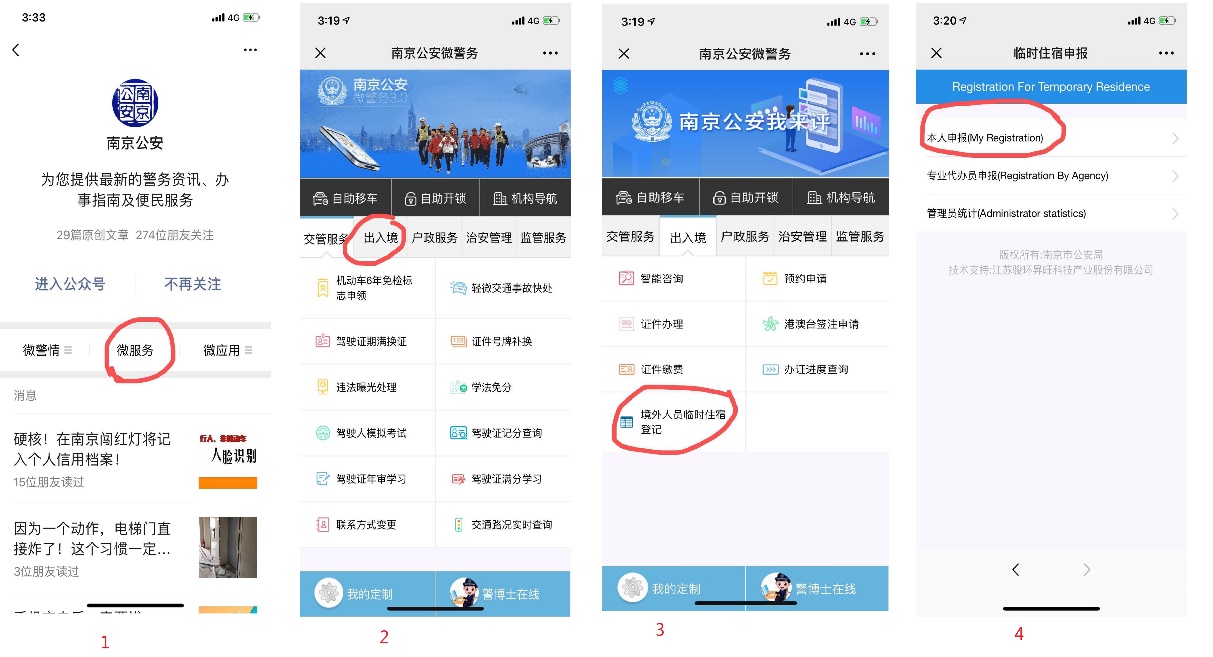 Medical report verificationMake appointment with Jiangsu International Travel Health Center on Wechat(江苏国际旅行卫生保健中心) and go to the recognized hospital at supposed time in the following address:No. 39, Chuangzhi Road, NanjingTel:025-52345700If your report from abroad meets the requirements, it will be changed to a new report; If not you need to do medical check again. It will take 4 working days to get the new report.Work permitCheck list:Application form；Passport information page, visa page, entry page;Employment Contract in Chinese；New medical report;All originals of documents used in the process before entry need to be checked.Residence permitAddress: Smart Police Service Center inside Taifeng Road Metro Station (Line S8), near Exit 1; Time: 8:00am-8:00pm, Monday-SundayCheck list:School letter;Work permit information page stamped by school;Application form;Passport original and copies of information page, visa page, and entry stamp page;Work permit card (original and copy);Image photo(size 2 with white background, within 6 months);Accommodation registration form from local police station;8.   Medical check report (only for new teachers);9.   Accompanying family members’ document(if available)